Raise money for Westfield State [fundraising initiative]! Share this fundraising link through email, text, and social media asking your community to support: [link] Become a GiveCampus Advocate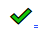 Create an account at givecampus.com (or if you already have one, log in)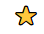 Make your own gift to [fundraising initiative] and turn it into a match or challenge! 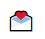 Share the [fundraising initiative] page! The built-in sharing buttons on the campaign page generate a link that is unique to you to share through email, text, and social media. If you share while you're logged in, we can track it and celebrate your impact!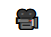 Film a personal plea video asking your friends to support [fundraising initiative]! Advocate emailDear [Name],Join me in supporting Westfield State [fundraising initiative]! We are raising funds for… [information about initiative].  You can make your gift to [fundraising initiative] at [link]. Thank you for your support!  [Name]Advocate social media posts@WestfieldStateUniversity [academic department/program] needs your support to raise money for [fundraising initiative] at [link]!Join me in supporting [fundraising initiative] for @WestfieldStateUniversity at [link] [Insert favorite memory here]. That’s why I’m supporting [fundraising initiative] for @WestfieldStateUniversity! Join me at [link] 